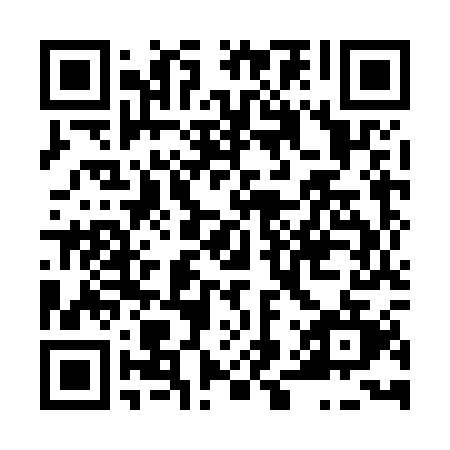 Prayer times for Borac, Czech RepublicMon 1 Apr 2024 - Tue 30 Apr 2024High Latitude Method: Angle Based RulePrayer Calculation Method: Muslim World LeagueAsar Calculation Method: HanafiPrayer times provided by https://www.salahtimes.comDateDayFajrSunriseDhuhrAsrMaghribIsha1Mon4:396:3112:585:267:269:122Tue4:366:2912:585:277:289:143Wed4:336:2712:585:287:309:164Thu4:316:2512:575:297:319:185Fri4:286:2312:575:317:339:206Sat4:266:2112:575:327:349:227Sun4:236:1812:575:337:369:248Mon4:206:1612:565:347:379:269Tue4:186:1412:565:357:399:2810Wed4:156:1212:565:367:409:3011Thu4:126:1012:555:377:429:3212Fri4:096:0812:555:387:439:3513Sat4:076:0612:555:397:459:3714Sun4:046:0412:555:407:469:3915Mon4:016:0212:545:417:489:4116Tue3:586:0012:545:427:499:4317Wed3:565:5812:545:437:519:4518Thu3:535:5612:545:447:529:4819Fri3:505:5412:545:457:549:5020Sat3:475:5212:535:467:559:5221Sun3:445:5012:535:477:579:5522Mon3:425:4812:535:487:589:5723Tue3:395:4612:535:498:009:5924Wed3:365:4512:535:508:0210:0225Thu3:335:4312:525:518:0310:0426Fri3:305:4112:525:528:0510:0727Sat3:275:3912:525:538:0610:0928Sun3:245:3712:525:548:0810:1229Mon3:215:3512:525:558:0910:1430Tue3:185:3412:525:568:1110:17